                                 Бытовка строительная                                   Прайс-лист 01.01.2016.ООО «БытовкаСтрой» (343) 382-33-69, metronom@olympus.ru                         г. Екатеринбург  www.bitovkistroi.ruБытовка ЭкономБытовка СтандартДополнительные услуги, не входящие в базовую стоимость:- Каркас из металлического уголка 63, 75, 90, швеллера- Внутренняя отделка: плита OSB, вагонка- Утепление 100 мм- Окно	пластиковое (размеры по заказу)- Доставка манипулятором.                                 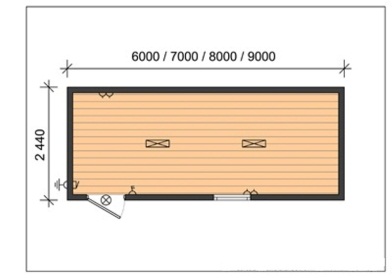 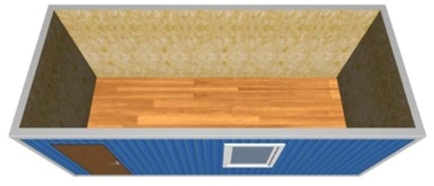 6х2,4м                     Эконом      64000 руб.  Стандарт    85000 руб.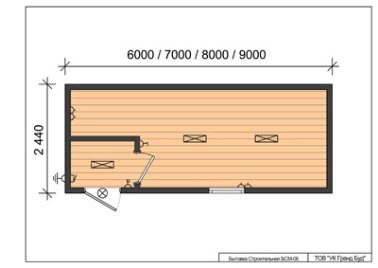 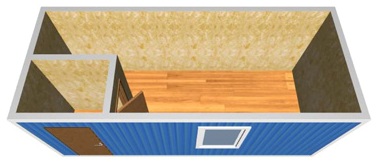 6х2,4м                     Эконом      67000 руб.  Стандарт    89000 руб.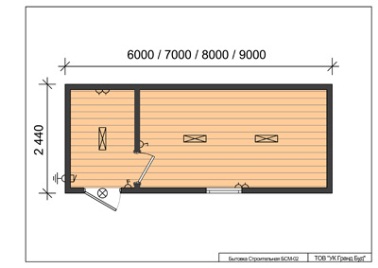 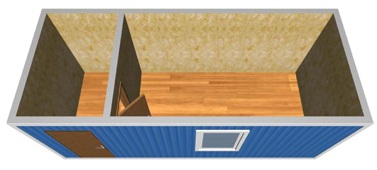 6х2,4м                     Эконом      67000 руб.  Стандарт    89000 руб.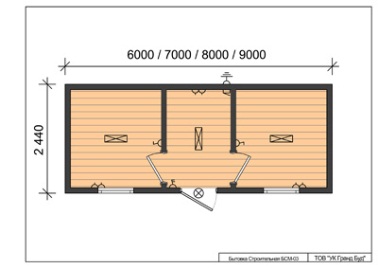 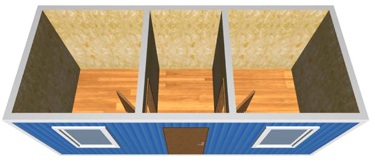 6х2,4м                     Эконом      71000 руб.  Стандарт    96000 руб.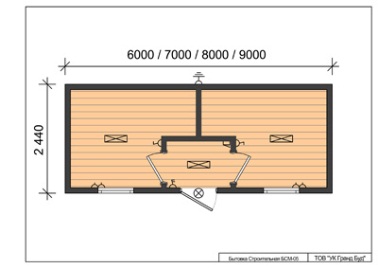 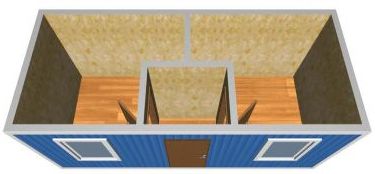 6х2,4м                     Эконом      71000 руб.  Стандарт    96000 руб.КаркасМеталлический уголок 63мм (в основании), металлический уголок 45 (стойки, верх), брус 100/50, 50/50УтеплениеПол, стены, потолок 50мм. Минераловатное  "Knauf"Внутренняя отделкаПлита ДВПНаружная отделкаПрофлист С8 оцинкованныйПолДвойной, утепленный, доска 25 мм, фанера 8 ммКрышаОдноскатная. Профнастил оцинкованный МП-20Входная дверьДеревянная, снаружи обшитая оцинковкой ОкноПластиковое 640х640мм Ветро и пароизоляцияНаноизол В ЭлектрооборудованиеМонтаж внутри стен, медь 2x2.5мм (4.6 кВт) автомат, розетка, светильникКаркасМеталлический уголок 63мм (в основании), металлический уголок 45 (стойки, верх), брус 100/50, 50/50УтеплениеПол, стены, потолок 50мм. Минераловатное  "Knauf"Внутренняя отделкаПанели МДФНаружная отделкаПрофлист С8 цветнойПолДвойной, утепленный, доска 25 мм, фанера 8 мм, линолеумКрышаОдноскатная. Профнастил оцинкованный МП-20Входная дверьМеталлическая (сварная, утепленная) с замкомОкноПластиковое 800х800мм Ветро и пароизоляцияНаноизол В ЭлектрооборудованиеМонтаж внутри стен, медь 2x2.5мм (4.6 кВт) автомат, розетка, светильник